Jaypee Univeristy of Information Technology, Waknaghat Solan H.P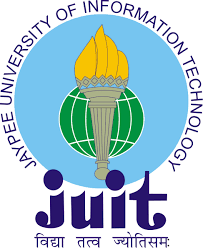 Application from for issue of No Objection Certificate for Visa applicationProforma to be filled by Applicant:-Name			:___________________________Employee ID		:___________________Designation		: __________________________ Department/Section	: __________________Nature of employment	:___________________________Passport Number	:___________________Period of Visit		From	: _________________________			To	:___________________Country to be visited				: ____________________________________________Purpose of visit					: ____________________________________________How the visit is to be financed?			:_____________________________________________Signature of the Applicant :__________________			       ______________________Recommendation of HOD Dated			    :__________________Recommended/Not Recommended			Approved/Not Approved_____________                    ________________			    ___________________Date			      HR Coordinator				Registrar/Dean (A&R)(for NT Staff)/ (for Faculty )